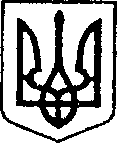                                                                                                 УКРАЇНАЧЕРНІГІВСЬКА ОБЛАСТЬН І Ж И Н С Ь К А    М І С Ь К А    Р А Д А37 сесія VII скликанняР І Ш Е Н Н Явід  11  квітня 2018 р.	       м. Ніжин	                       № 19-37/2018	У відповідності до ст. 25, 26, 42, 59, 73  Закону України «Про місцеве самоврядування в Україні», Регламенту Ніжинської міської ради Чернігівської області, затвердженого рішенням Ніжинської міської ради Чернігівської області від 24 листопада 2015 року №1-2/2015 (із змінами), розглянувши пропозиції відділу юридично-кадрового забезпечення виконавчого комітету Ніжинської міської ради,  Ніжинська міська  рада  вирішила:	Внести зміни до пункту 1 рішення V сесії Ніжинської міської ради  V  скликання від 22 червня 2006р. «Про встановлення терміну дії договорів оренди земельних ділянок для розміщення малих архітектурних форм» та викласти його у наступній редакції: 				«1. Встановити терміни оренди земельних ділянок під тимчасовими спорудами торгівельного призначення для здійснення підприємницької діяльності:для стаціонарних тимчасових споруд торгівельного призначення для здійснення підприємницької діяльності:павільйонів – термін дії Договорів оренди до 5 (п’яти) років;кіосків – термін дії Договорів оренди до 3 (трьох) років;для пересувних  тимчасових споруд торгівельного призначення для здійснення підприємницької діяльності – термін дії Договорів оренди до 1 (одного) року».          2.   Рішення міської ради від 15-17 квітня 2014 року № 7-56/2014 «Про внесення змін до рішення V сесії Ніжинської міської ради V скликання від 22.06.2006 року «Про встановлення терміну дії договорів оренди земельних ділянок для розміщення малих архітектурних форм» визнати таким, що втратило чинність.           3. Начальнику відділу земельних відносин виконавчого комітету Ніжинської міської ради Місан В.М. забезпечити оприлюднення даного рішення на офіційному сайті Ніжинської міської ради, відповідно до вимог чинного законодавства, протягом 5-ти робочих днів з дня його прийняття.4. Організацію виконання даного рішення покласти на першого заступника міського голови з питань діяльності виконавчих органів ради Олійника Г.М. та відділ земельних відносин.          5. Контроль за виконанням даного рішення покласти на постійну комісію Ніжинської міської ради з питань земельних відносин, будівництва, архітектури, інвестиційного розвитку міста та децентралізації (голова комісії Деркач А.П.).       Міський голова                            					  А.В. ЛінникПро внесення змін до рішення V сесії Ніжинської міської ради V скликання від 22 червня 2006р. «Про встановлення терміну дії договорів оренди земельних ділянок для розміщення малих архітектурних форм»